Llangan Community Council - Cyngor Cymuned a Llangan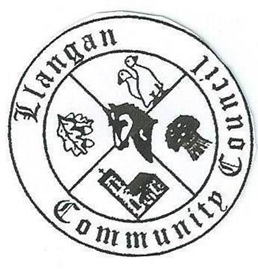 COUNCIL SUMMONS The next Ordinary General Meeting will be held via Zoom on Tuesday 8th June 2021 at 7:30PMAGENDAKevin ProtheoreClerk to the Council										June 20211.Welcome, record of councillors present and apologies for absence2.Disclosure and confirmation of declarations of interest3.To receive minutes 4th May 2021 Ordinary General Meeting for:AccuracyApproval4.To consider any Matters arising from the 4th May 2021 Ordinary General Meeting not covered elsewhere in the agenda5.Public session6.To consider Police matters7.To consider County Council Matters8.To consider Community Centre Reports on Llangan and Treoes Halls including Llangan extension9.To consider the Clerk’s report including matters of a financial nature10.Planning matters11.Llangan Place Plans: Draft report (Cllr Reed)12.To consider any correspondence and associated replies required 13.Treoes Allotments: Update14.To receive any announcements from CouncillorsTree planting and biodiversity, Fferm Goch Park15.Date and time of next meeting 